KRAJSKÁ SPRÁVA A ÚDRŽBA SILNIC VYSOČINY příspěvková organizaceSMLOUVA REGISTROVÁNA                              pod číslem: ke smlouvě o sběru, svozu a zneškodnění odpadů uzavřené dne 2.1.2012Smluvní stranyKrajská správa a údržba silnic Vysočiny, p. o.Číslo účtu:Telefon: E-mail:Zřizovatel:	Kraj Vysočina(na straně jedné)Technické služby Velká Bíteš spol. s r.o.Bankovní spojení: Číslo účtu:(na straně druhé)II.Smluvní strany se dohodly na změně stávající smlouvy spočívající v úpravě ceníku platného pro příslušný rok tak, jak je uvedeno v příloze, která je součástí tohoto dodatku.Ustanovení Smlouvy tímto Dodatkem č. 3 nedotčená, zůstávají platná a účinná v jejich původním znění.IV.1. Obě smluvní strany prohlašují, že si dodatek přečetly a že souhlasí se všemi ujednáními obsaženými v tomto dodatku a na důkaz toho připojují své podpisy. Současně prohlašují, že tento dodatek nebyl uzavřen v tísni nebo za jiných jednostranně nevýhodných podmínek.2- Nedílnou součást Dodatku č.3 tvoří jeho příloha č. 1- Ceník služeb platný od 1.1.2024Dodatek č. 3 je nedílnou součástí uvedené smlouvy, platnosti nabývá dnem jeho podpisu oběma smluvními stranami a účinnosti dnem jeho uveřejnění v registru smluv ve smyslu § 6 odst. 1 zákona č. 340/2015 Sb., o zvláštních podmínkách účinnosti některých smluv, uveřejňování těchto smluv a o registru smluv (zákon o registru smluv), ve znění pozdějších předpisů.Dodatek č. 3 je vyhotoven ve dvou vyhotoveních, přičemž každé má platnost originálu a každá smluvní strana obdrží po jednom.Smluvní strany berou na vědomí, že Ceník pro rok 2024 je platný již od 1.1.2024.Příloha:Ceník služeb pro rok 2024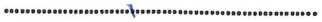 ing. Pavel Gaizura
jednatel společnostiTechnické služby Velká Bíteš spol. s r.o.Masarykovo nám. 88, 595 01 Velká BítešCENÍK SLUŽEB
ke smlouvě o sběru, svozu a zneškodnění odpadů
ze dne 22.1.2012Na základě provedené kalkulace byla stanovena tato roční cena:Cena za svoz SKO - popel.nádoba 1101 	3.807,-	Kč/ks/rokPočet nádob	2 ks.Počet vývozů za rok 52.Fakturace bude prováděna vždy do 15 dnů po uplynulém čtvrtletí, ve kterém byl svoz a zneškodnění TKO proveden. Splatnost vystavených faktur - daňových dokladů činí 14 dnů ode dne vystavení.K cenám bude připočteno příslušné DPH.tento dodatek nabývá účinnosti od 1.1.2024 a je vyhotoven ve dvou stejnopisech, z nichž každá ze stran obdrží po jednom.Ostatní ujednání smlouvy zůstávají beze změny.Ve Velké Bíteši dne 20.12.2023	.	
Ing. Pavel Gaizura
Jednatel společnostiSe sídlem: Zastoupená: Bankovní spojení:Kosovská 1122/16, 586 01 JihlavaIng. Radovanem Necidem, ředitelem organizaceIČ:00090450DIČ:CZ00090450Se sídlem:Masarykovo náměstí 88, 595 01 Velká BítešZastoupené:Ing. Pavlem Gaizurou, jednatelemIČ:255 94 940DIČ:CZ 25594940